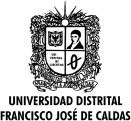 FORMATO DE PUBLICACIÓN ESTÁNDAR DE PERFILESCódigo: GD-PR- 003-FR-003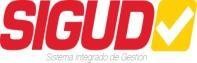 Macroproceso: Gestión AcadémicaVersión: 01Proceso: Gestión de la DocenciaFecha de Aprobación: 08/09/2014Descripción GeneralDescripción GeneralLicenciatura en MatemáticasLicenciatura en MatemáticasAsignaturasPráctica Intermedia IV. EducaciónÁreas de ConocimientoEducación MatemáticaPerfil del DocentePregrado: Formación de Licenciado en Educación Básica con Énfasis en Matemáticas o Licenciado en Matemáticas o Matemático.Posgrado: Maestría en Educación o Maestría en Docencia de las Matemáticas o Maestrías afines con la Educación Matemática o Doctorado en Educación Matemática.Experiencia Profesional Docente: mínima de 2 años como profesor en educación básica y media en el área de las matemáticas.Investigaciones Concluidas o en curso de preferencia en los últimos 5 años. Entregar: constancia de aprobación del proyecto de investigación donde se relacione título, fecha de inicio, integrantes de equipo de investigación.Publicaciones en el área de su formación, de preferencia en los últimos 5 años. Entregar fotocopia del artículo publicado, en donde figure nombre de revista, volumen, tomo, año, páginas. Para libros, fotocopia de la carátula. Nota: El no cumplimiento de la totalidad de estos requisitos será causal para la eliminación del concurso".Disponibilidad de Tiempo (8 Horas)Práctica Intermedia IV: EvaluaciónMartes:        6:00 a.m. a 10:00 p.m. (4 horas)Miércoles     6:00 a.m. a 8:00 a.m. (2 horas)            Sábado        6:00 a.m. a 8:00 a.m. (2 horas)Disponibilidad de Tiempo (8 Horas)Práctica Intermedia II: Recursos didácticosLunes:        4:00 p.m. a 6:00 p.m. (2 horas)Miércoles:   2:00 p.m. a 6:00 p.m. (4 horas)            Viernes:      4:00 p.m. a 6:00 p.m.  (2 horas)Fecha del ConcursoFecha de Publicación: 23 y 26 de septiembre de 2022Recepción hojas de vida: Vía correo electrónico: licmatematicas@udistrital.edu.co los días 26 y 27 de septiembre de 2022 Entrevista: 28 de septiembre. En la citación se informará el día, hora y lugar de la entrevista. (Serán citados únicamente los aspirantes que cumplan el perfil).Publicación de Resultados: 29 de septiembre de 2022Documentos que debe anexarDocumentos que debe anexarHoja de vida con soportes debidamente certificados (sin soportes no se tendrán en cuenta). Indicar en oficio dirigido al Consejo Curricular de Licenciatura en Matemáticas su interés de participar en la convocatoria, con el listado de los documentos que entrega y el total de folios paginados; Enviarlo en un solo archivo PDF al correo licmatemáticas@udistrital.edu.coHoja de vida con soportes debidamente certificados (sin soportes no se tendrán en cuenta). Indicar en oficio dirigido al Consejo Curricular de Licenciatura en Matemáticas su interés de participar en la convocatoria, con el listado de los documentos que entrega y el total de folios paginados; Enviarlo en un solo archivo PDF al correo licmatemáticas@udistrital.edu.coHoja de vida con soportes debidamente certificados (sin soportes no se tendrán en cuenta). Indicar en oficio dirigido al Consejo Curricular de Licenciatura en Matemáticas su interés de participar en la convocatoria, con el listado de los documentos que entrega y el total de folios paginados; Enviarlo en un solo archivo PDF al correo licmatemáticas@udistrital.edu.coHoja de vida con soportes debidamente certificados (sin soportes no se tendrán en cuenta). Indicar en oficio dirigido al Consejo Curricular de Licenciatura en Matemáticas su interés de participar en la convocatoria, con el listado de los documentos que entrega y el total de folios paginados; Enviarlo en un solo archivo PDF al correo licmatemáticas@udistrital.edu.coNota:Nota:Una vez entregada la hoja de vida, no se aceptarán documentos         adicionales.Una vez entregada la hoja de vida, no se aceptarán documentos         adicionales.Una vez entregada la hoja de vida, no se aceptarán documentos         adicionales.Una vez entregada la hoja de vida, no se aceptarán documentos         adicionales.Fecha y lugar de recepción de documentosFecha y lugar de recepción de documentosVía correo electrónico: licmatematicas@udistrital.edu.co los días 26 y 27 de septiembre de 2022Vía correo electrónico: licmatematicas@udistrital.edu.co los días 26 y 27 de septiembre de 2022Vía correo electrónico: licmatematicas@udistrital.edu.co los días 26 y 27 de septiembre de 2022Vía correo electrónico: licmatematicas@udistrital.edu.co los días 26 y 27 de septiembre de 2022Publicación de ResultadosPublicación de Resultados28 de septiembre de 202228 de septiembre de 202228 de septiembre de 202228 de septiembre de 2022Criterios de EvaluaciónCriterios de EvaluaciónSiNoValoración MáximaValoración MáximaTítulos de PregradoTítulos de PregradoX1010Títulos de PostgradoTítulos de PostgradoX2020Experiencia docenteExperiencia docenteX2020InvestigacionesInvestigacionesX1515PublicacionesPublicacionesX1515EntrevistaEntrevistax2020